Государственное бюджетное общеобразовательное учреждениеРостовской области «Таганрогский педагогический лицей-интернат»ПРОЕКТНАЯ РАБОТАТема: «Центральная и осевая симметрия в нашей жизни»Автор работы:  Иванова Елизавета, 9 «Б» класс.Научный руководитель:Юнусова Наталья Александровна,учитель математикиг. Таганрог2021 г.ВведениеАктуальность работы: Когда я была в 8 классе нам на лето дали задание по математике. Обнаружить центральную и осевую симметрию в нашей жизни.Я решила создать стенд в кабинет математики с образцами того, что осевая и центральная симметрия располагается не только в учебниках, но также в нашей жизни.  Цель Создать стенд «Осевая и центральная симметрия» в кабинет математики Задачи 1.Изучить наличие информации о симметрии в учебных пособиях.2.Выяснить, когда и в связи, с какими потребностями человек открыл понятиесимметрия.3. Установить: где в окружающем нас мире, мы встречаемся с симметрией.4.Объединить информацию и создать стенд.Методы и материалыМетоды1. Изучение литературы, поиск информации в интернет-источниках.2. Найти фотографии с примерами.3. Анализ полученных данных о симметрии в нашей жизни. Материалы Я узнала, что понятие симметрия возникла в VI веке до нашей эры. В самой первой научной школе, последователей Пифагора Самосского, пробовали объединить симметрию с числом. Ученые, исследующие симметрию, обращались к правильным многогранникам. В Древней Греции установили, что существует только пять правильных выпуклых многогранников - тетраэдр, октаэдр, икосаэдр, куб, додекаэдр. Все правильные многогранники владеют зеркальной симметрией. Но само понятие «Симметрия» открыл скульптор Пифагор Регийский.Леонардо да Винчи также уделил свое внимание симметрии. Он рассмотрел баланс шара, располагающего опору в центре тяжести: две симметричные половины шара, уравновешивают друг друга, и шар не падает. Как художник он уделял свое внимание исследованию законов перспективы и пропорций, с поддержкой которых обнаруживаются художественные достоинства творений искусства.[1]Цитаты великих людей о симметрии:«Симметрия – это идея, с помощью которой человек веками пытался объяснить и создать порядок, красоту и совершенство» Г.Вейль«Симметрия – это некая «средняя мера»» Аристотель.«Благодаря симметрии мы можем почувствовать покой на душе и уравновешенность» ГаленВ нашей жизни симметрия встречается нам повсюду. Когда идешь по улице, то можно обратить внимание на листья деревьев, ведь каждый листочек симметричен. Большинство зданий, были построены соблюдая, осевую симметрию. В саду своих дворов мы видим множество цветов, где видно центральную симметрию.  Приведу несколько наглядных примеров:На фотографии изображена река Кундрючья расположенная в скалах. Фотографию сделал мой одноклассник, когда ездил со своей семьёй в город Зайцевка. Там прекрасная атмосфера и чудесно чистый воздух. Моему однокласснику там понравилось. В будущем я тоже хотела бы посетить это место. 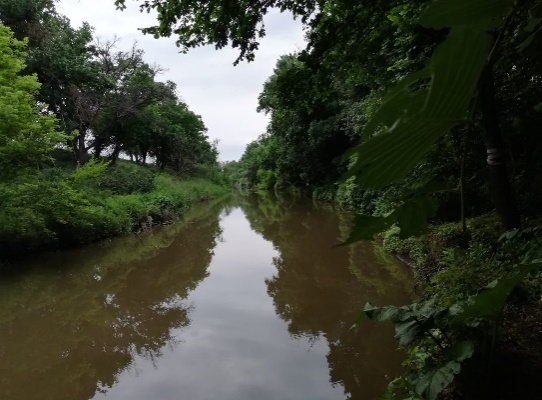  Эту фотографию я сделала в саду моего дома. Каждый год мы с мамой сажаем множество различных сортов цветов в сад напротив нашего дома. На фотографии изображен оранжевый лилейник, его мы посадили ещё два года назад. Он совершенно непривередлив, а уход за ним не требует особых знаний и навыков.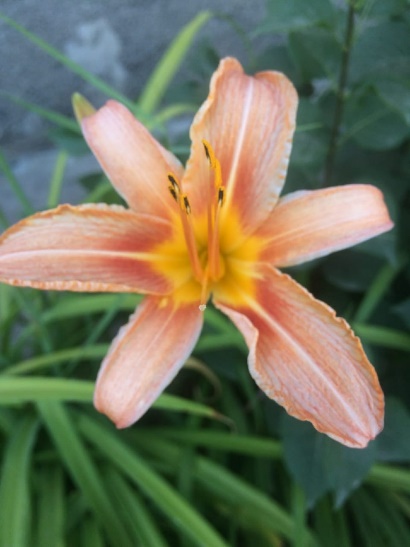  Это всем известный Зимний дворец в Санкт-Петербурге. Я уверена в том, что хоть один раз в жизни каждый гражданин РФ слышал о нем. Эту фотографию я нашла в социальном интернет-сервисе Pinterest. Многие мои знакомые там уже бывали и не один раз. К сожалению, мне там ещё не удалось побывать, но надеюсь поехать туда в ближайшее время.[2]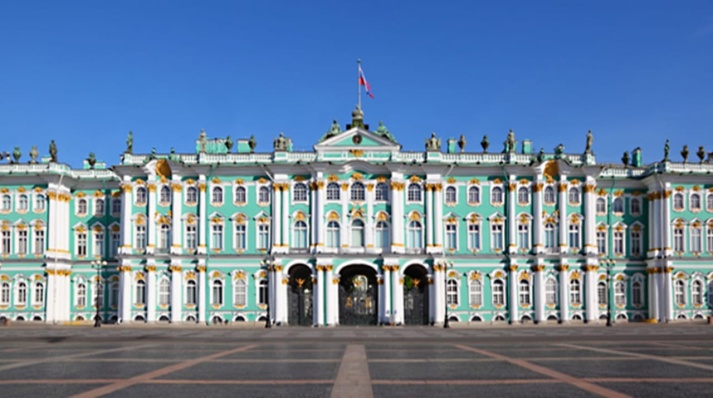 Определения осевой и центральной симметрии.Таким образом, я выяснила, когда и где человек встречается с симметрией в своей жизни; когда было открыто понятие симметрия, при каких обстоятельствах и какие известные личности использовали это понятие в своей деятельности.Основная часть1.Создание стендаМы с научным руководителем пошли в кабинет математики и рассмотрели в нём стенды. Все они были похожи друг на друга по цветовой гамме и размерам, их различало лишь содержание. И мы решили создать стенд в кабинет математики непохожий на другие.Для создания стенда нам были необходимы материалы. Мой папа, узнав о нашей с научным руководителем идеи, с удовольствием вызвался нам помочь. Мы решили взять за основу меловую доску, которая у нас уже была. Для рамки папа взял нужные по размеру деревянные доски, присоединил их к основе, после чего покрыл все это прозрачным лаком.Остальная работа осталась за мной. Я купила белую краску и кисти, а также распечатала все нужные фотографии по этой теме в офис-клубе "Паутинка". Дома я продолжила разработку стенда. Сначала я вырезала трафареты из бумаги с надписями: "Центральная", «Осевая", «Симметрия". Посередине я разместила надпись "Симметрия", после чего разделила стенд на две части. С правой стороны я расположила надпись: «Центральная" и поместила в хаотичном порядке фотографии с центральной симметрией в нашей жизни. То же самое я повторила с левой стороны, только с осевой симметрией.Всего по времени создание стенда у меня с папой заняло около 10 часов.Подведем расчеты затрат:Кисти – 50 руб.Краска – 50 руб.Доски – 150 руб.Лак – 200 руб.Печать фотографий – 90 руб. Для создания стенда всего я потратила 540 руб.2.ЗаключениеБлагодаря своей работе я установила, что симметрия была открыта давно Пифагором Регийским. Убедилась в том, что симметрия, дошедшая до нас из древности, также, как и многие другие термины по математике, связанны с окружающим нас миром и встречаем её каждый день, пройдя по улице.Выяснила, что многие великие люди говорили о симметрии, такие как: Леонардо да Винчи, Г.Вейль, Аристотель, Гален и многие другие.Создала стенд, который будет висеть в кабинете математики и дети, учащиеся там будут видеть, что симметрия находится везде, на улице,дома, в искусстве, архитектуре.Над этим проектом я работала с удовольствием, ведь узнала много новой информации для себя, которая пригодится мне в будущем.Список литературы1. Герман Вейль. Симметрия / перевод с английского Б.В.Бирюкова и Ю.А.Данилова под редакцией Б.А.Розенфельда. - М., Издательство «Наука» главная редакция физико-математической литературы, 1968 — 192 с.2.   Зимний дворец в Санкт-Петербурге // Социальный интернет-сервис Pinterest URL: https://www.pinterest.ru/pin/738660776373349360/ 3.    Учебник геометрии 7-9 класс, Л. С. Атанасян, В. Ф. Бутузов, С.Б. Кадомцев, Э. Г. Позняк, И. И. Юдина, 2019. – 383 с.Осевая симметрияЦентральная симметрияОпределениеФигура называется симметричной относительно прямой a, если для каждой точки фигуры симметричная ей точка относительно прямой a также принадлежит этой фигуре.a-ось симметрии фигуры.Фигура называется симметричной относительно точке O, если для каждой точки фигуры симметричная ей точка относительно точке O также принадлежит этой фигуре.O–Центр симметрии фигуры. [3]